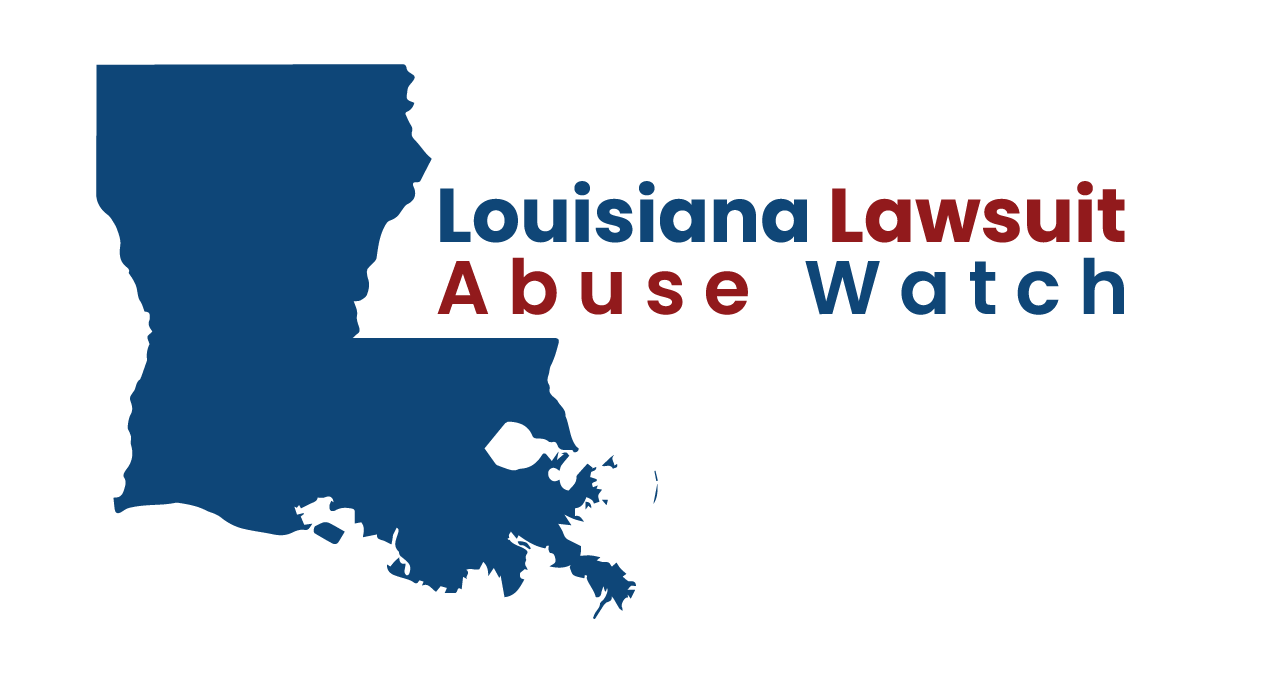 SAMPLE EMAIL TO ELECTED OFFICIALSSUBJECT:  Please Support Legal Reform!Dear [NAME]: As an engaged voter and taxpayer, I'm writing to ask for your support of much needed reforms to Louisiana's civil justice system. There are a number of bills moving through the current legislative session aimed at reducing the costs that are passed down to consumers when our system is abused. Increasing transparency is a major step in reducing the inflated costs of goods and services, including the availability and affordability of insurance. We need to enact these reforms to provide much-needed relief for families and businesses and level the playing field to align Louisiana with other states. Please support these legal reform measures -- our future depends on it. Thank you. [NAME]